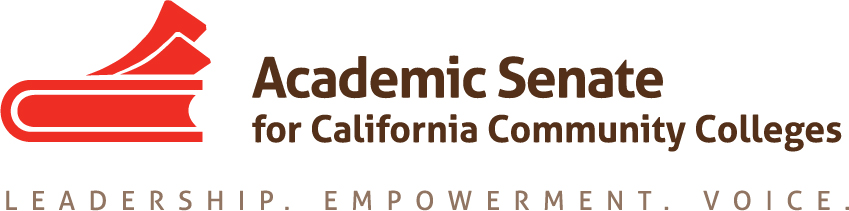 DRAFTAREA B MEETING AGENDA Friday, March 27, 20209:30 A.M. – 3:00 P.M. (Continental Breakfast at 9:30; meeting starts at 10 A.M.)To download meeting materials visit https://www.asccc.org/content/area-b-meeting Foothill College, Toyon Room12345 El Monte Rd, Los Altos Hills, CA 94022Welcome and IntroductionsMindfulness Practice Loving Kindness Meditation (activity) Mindfulness is the basic human ability to be fully present, aware of where we are and what we’re doing, and not overly reactive or overwhelmed by what’s going on around us.Appreciations and Successes (Sharing)Approval Area B October 11. 2019 meeting summary (Action)Conversation with Chancellor Eloy Ortiz Oakley Reports (Information)ASCCC Update – John Stanskas, President, ASCCCAcademic Senate Foundation for CCC – Director’s reportArea Competition to support faculty with stipendsElectionsDisciplines hearingResolutions  (Discussion)Resolutions process overview – Eric Narveson, Area B Representative on Resolutions CommitteeResource: Resolutions HandbookReview and discussion of pre-session resolutions  Discussion of Area B proposed resolutions  Reports From Colleges (Information)Announcements (Information)Area B Fall 2020 meeting – Chabot CollegeHosted by Academic Senate President Miguel ColonArea B Spring 2021 meeting- Napa CollegeHosted by Academic Senate President Eileene TejadaUpcoming Events- Meetings/Institutes Upcoming Executive Committee Meetings Adjournment – See you at Plenary!Thank you Academic Senate President Isaac Escoto for hosting.  